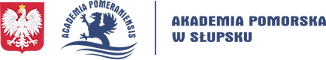 Zał. 2 DZIENNIK PRAKTYKI SPECJALNOŚCIOWEJ STUDENTA/KI AKADEMII POMORSKIEJ W SŁUPSKULP.Data dzienna i zakres godzinowy odbytych zajęć praktycznych Zakres odbytych zajęć praktycznychPotwierdzenie opiekuna praktyki